УТВЕРЖДАЮДиректор ГАНОУ РС (Я) РРЦ «Юные якутяне» ____________ И.В. Черкашина                                                                                         «        » __________2024 г.ПОЛОЖЕНИЕо XV республиканском конкурсе исследовательскихкраеведческих работ учащихся «Дойдум-Отечество», посвященном Году семьи  в РФ и Году детства в РС (Я)ОБЩИЕ ПОЛОЖЕНИЯ1.1. Настоящее Положение определяет порядок организации и проведения мероприятия «XV республиканский конкурс исследовательских краеведческих работ учащихся «Дойдум – Отечество» (далее Конкурс), его организационное, финансовое обеспечение, а также порядок участия в Конкурсе, определения и награждения победителей и призеров Конкурса. Конкурс Году семьи  в РФ и Году детства в РС (Я).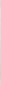 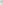 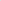 1.2. Конкурс проводится Министерством образования и науки Республики Саха (Якутия) и Государственным автономным нетиповым образовательным учреждением «Республиканский ресурсный центр «Юные якутяне» (далее – РРЦ «Юные якутяне») в соответствии с ежегодным Планом учреждения.1.3. Целью проведения Конкурса является воспитание патриотизма и гражданственности обучающихся Республики Саха (Якутия) посредством вовлечения их в туристско-краеведческую, исследовательскую деятельность, позволяющую им ближе познакомиться с историей родного края, глубже понять самобытность его культуры и особенности природы во взаимосвязи с историей и культурой страны, мира.1.4.  Задачами Конкурса являются:- воспитание у школьников бережного отношения к природному и культурному наследию родного края; - повышение интеллектуального уровня обучающихся, развитие их способностей, навыков творческой деятельности; углубление знаний и компетенций, обучающихся в области краеведения; - повышение роли краеведения и туризма в духовно-нравственном воспитании обучающихся, их успешной социализации; - выявление и поддержка талантливых детей и молодежи в области краеведения;- совершенствование организации и методик школьного краеведения, приемов и методов учебно-исследовательской деятельности обучающихся;- внедрение современных научных достижений и педагогических технологий в практику краеведческой работы в образовательных организациях; - обмен опытом работы педагогов по организации и содержанию туристско-краеведческого движения учащихся Российской Федерации «Отечество».2. ЭТАПЫ И СРОКИ ПРОВЕДЕНИЯ КОНКУРСА2.1. Конкурс проводится ежегодно, и включает в себя четыре этапа:1 этап - муниципальный проходит в муниципальных районах (городских округах). Сроки и порядок проведения этапа определяются муниципальными органами, осуществляющими управление в сфере образования (далее — Оргкомитеты на местах). этап – республиканский (региональный) проходит в два этапа: заочный отборочный и финальный очный. Учащиеся направляют работы на заочный отборочный этап в срок до 10 марта 2024 года, экспертная комиссия рассматривает работы и отбирает 20 лучших работ заочного этапа для участия в финальном этапе. Участники, прошедшие заочный отборочный этап приглашаются на финальный очный этап 14 марта 2024 г. в г. Якутск. Участники из арктических и отдаленных улусов, прошедшие в финальный этап, будут иметь возможность защитить свои работы в онлайн формате с использованием платформы Сферум.  этап – всероссийский заочный тур Финала Конкурса проходит ежегодно в феврале-марте (сроки устанавливаются Федеральным центром). Конкурсные исследовательские краеведческие работы, прошедшие отбор на региональном этапе, высылаются в Оргкомитет финала Конкурса по электронной почте и оцениваются Оргкомитетом федерального Конкурса «Отечество». этап - всероссийский очный тур Финала Конкурса – Всероссийский конкурс исследовательских краеведческих работ, обучающихся «Отечество» - проводится в Москве на базе Федерального центра в течение апреля – июля (сроки устанавливаются Федеральным центром) ежегодно. 3. РУКОВОДСТВО КОНКУРСОМ3.1. Общее руководство подготовкой и проведением Конкурса осуществляет Оргкомитет, формируемый РРЦ «Юные якутяне».3.2. Оргкомитет определяет членов жюри, в состав которого входят специалисты в сфере исследовательской деятельности,  ведущие специалисты музеев, библиотек, Национального архива Республики Саха (Якутия);3.3. Оргкомитет принимает конкурсные работы для участия на региональном этапе Конкурса;3.4. Оргкомитет информирует об итогах регионального этапа Конкурса на официальном сайте РРЦ «Юные якутяне»: www.sakhaedu.ru, направляет на всероссийский заочный этап Конкурса;Для подготовки и проведения муниципальных этапов Конкурса создаются соответствующие Оргкомитеты на местах.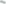 УЧАСТНИКИ КОНКУРСАВ Конкурсе могут принимать участие обучающиеся образовательных организаций общего, начального профессионального, среднего профессионального образования, дополнительного образования в возрасте 14-18 лет. Возраст участников определяется на момент проведения очного тура Финала Конкурса.Допускается только индивидуальное участие в Конкурсе.НОМИНАЦИИ КОНКУРСА5.1. Конкурс проводится по следующим номинациям: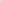 1. Археология (изучение исторического прошлого края по вещественным источникам; изучение непосредственных остатков человеческой деятельности) Природное наследие. Юные геологи (изучение и охрана природного наследия; развитие исследовательской деятельности обучающихся в области геологии); Литературное краеведение. Топонимика (изучение литературного наследия родного края, изучение происхождения географических названий в родном крае);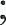 2. Военная история. Поиск (изучение военной истории на местном краеведческом материале, увековечение памяти земляков); Великая Отечественная война (изучение событий 1941-1945 годов; хода боевых действий, исследования мест боев, боевого пути соединений, сформированных в родном крае, героических действий земляков, памятников); СВО,  герои  и  участники.3. Культурное наследие (изучение культурного наследия и творчества жителей родного края, фиксация событий культурной жизни родного края); Культура и фольклор родного края (изучение культуры родного края по фольклорным и вещественным источникам; изучение архитектурного, художественного, устного творчества жителей родного края, фиксация событий культурной жизни и этногенеза); Этнография (изучение материальной и духовной культуры народов, их семейного и общественного быта, хозяйственных занятий и этнических процессов); Историческое краеведение (изучение истории родного края за все время, доступное по вещественным и документальным памятникам). В рамках этой тематики может вестись изучение малоизвестных исторических событий, исторических процессов, выявление роли исторических личностей и народных масс в этих событиях и процессах;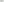 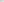 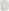 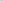 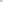 4. Родословие (изучение родословных, семейных традиций и обрядов, развитие и поощрение интереса к истории рода); Земляки (изучение жизни и деятельности земляков, государственных деятелей работников сферы искусств и достижений российских (советских) спортсменов, участников Олимпийских игр и др.); Летопись родного края (изучение истории и природы родного края с древнейших времен до сегодняшнего дня, составление летописи наших дней, изучение отдельных, наиболее ярких или малоизвестных исторических событий, природных явлений или воссоздание общей истории края; 5. Школьные музеи. История Детского Движения. История образования (изучение истории отдельных образовательных организаций, школьных музеев, истории детских и молодежных организаций); Экологическое краеведение (изучение окружающей природной среды во всем ее многообразии); Экологический туризм (изучение природы родного края, состояния окружающей среды антропогенного влияния на среду, в целях ее охраны и воспроизведения при совершении походов и экспедиций).КРИТЕРИИ ОЦЕНКИ ИССЛЕДОВАТЕЛЬСКИХ РАБОТ6.1. Критерии оценки исследовательских работ на отборочный заочный (региональный) этап:ОПРЕДЕЛЕНИЕ РЕЗУЛЬТАТОВ КОНКУРСА И НАГРАЖДЕНИЕЖюри Конкурса оценивает поступившие исследовательские краеведческие работы в соответствии с критериями (п.6) и по итогам экспертной оценки конкурсных работ определяет победителей (1-е место), призеров (2-е и 3-е место). Победители и призеры определяются по наибольшей сумме баллов. В случае поступления недостаточного количества работ в номинации, Жюри имеет право объединять номинации.Победителям и призерам Конкурса вручаются грамоты, участникам – электронные сертификаты. Работы победителей и призеров регионального этапа рекомендуются на участие в заочном 3 туре Всероссийского конкурса в г. Москва.По рекомендации жюри лучшие работы (тезисы работ или фрагменты работ) участников будут предложены к публикации в журнале РРЦ «Юные якутяне» «Дополнительное образование в Якутии» и других методических, педагогических и научных журналах.По решению Оргкомитета отдельные участники могут награждаться поощрительными грамотами. РЕЖИМ ПРОВЕДЕНИЯ КОНКУРСАФинальный этап регионального этапа Конкурса проводится в очном формате. Участники из арктических и отдаленных муниципальных образований будут иметь возможность онлайн участия в Конкурсе на платформе Сферум.Ссылки для подключения на онлайн-защиту будут опубликованы на официальном сайте РРЦ «Юные якутяне»: www.sakhaedu.ru. Защита работ пройдет 14 марта с 10.00 ч. УСЛОВИЯ ПРОВЕДЕНИЯ КОНКУРСАПодробная программа Конкурса будет опубликована на сайте: www.sakhaedu.ru.Исследовательские работы, оформленные в соответствии с требованиями Конкурса (Приложение №1), направляются в Оргкомитет Конкурса по адресу  электронной почты: turbazaykt14@mail.ru не позднее  10 марта 2024 года.  Заявки и согласие на обработку персональных данных (Приложение №2) направляются не позднее 10 марта 2024 года по ссылке:  https://forms.gle/msKtGxjcJDgzveVe9 так же ссылка будет размещена на официальном сайте РРЦ «Юные якутяне»  www.sakhaedu.ru.  Работы, принятые на Конкурс, оцениваются, не рецензируются и не возвращаются.Работы, поступившие в Оргкомитет позднее указанного срока, а также с нарушением требований к ним, не рассматриваются. Оценочные протоколы и рецензии не высылаются.Ответственность за жизнь, безопасность и здоровье участников в пути следования и в дни очного этапа Конкурса (в зависимости от эпидемиологической ситуации) возлагаются на руководителей делегаций согласно приказу направляющей организации. ФИНАНСОВЫЕ УСЛОВИЯФинансовое обеспечение, связанное с организационными расходами по подготовке и проведению Конкурса, осуществляется за счёт средств бюджетов ГАНОУ РС (Я) «Республиканский ресурсный центр «Юные якутяне» и бюджетов муниципальных образований и внебюджетных средств участвующих организаций. В целях популяризации туристско-краеведческой деятельности среди обучающихся, просим участников мероприятия под каждой своей публикацией в социальной сети ставить хештег: #допообразованиеякт, #россияотечество.  В положении могут быть изменения в зависимости от эпидемиологической ситуации.  Контакты: отдел развития  гражданско-социальных  инициатив  и  детского  туризма РРЦ «Юные якутяне»: методист отдела Пермикина Надежда Августовна, тел. 89841090394. Приложение 1ТРЕБОВАНИЯ К ОФОРМЛЕНИЮ КОНКУРСНЫХ РАБОТ1. Требования к оформлению титульного листа:название работы;номинация;сведения об авторе (фамилия, имя, отчество, год рождения, класс, полное название образовательного учреждения, адрес образовательного учреждения, домашний адрес);  сведения о научном руководителе, консультанте (фамилия, имя, отчество (полностью), должность,	полное название образовательного учреждения, адрес образовательной организации);год выполнения работы;Требования к оформлению работыКраеведческие исследовательские работы объемом до 10 страниц компьютерного набора (формат А4, WordforWindows, шрифт TimesNewRoman, кегль 14, полуторный интервал, все поля - 2 см).Объем приложений — не более 10 страниц.Исследовательская краеведческая работа должна содержать:1.Титульный лист;  2. Оглавление;3. Введение, где необходимо сформулировать проблематику; цель и задачи работы; обосновать ее актуальность; провести краткий обзор литературных источников по проблеме исследования; указать место и сроки проведения исследования; дать характеристику района исследования;4. Методика исследования (описание методов сбора, первичной и статистической обработки материала);5. Результаты исследований и их обсуждение. При необходимости следует использовать таблицы, графики и т.п.;6. Выводы (краткие ответы на вопросы, поставленные в задачах);7. Заключение, где могут быть намечены дальнейшие перспективы работы и даны практические рекомендации, проистекающие из данного исследования;8. Список источников и использованной литературы, оформленный в соответствии с правилами составления библиографического списка. В тексте работы должны быть ссылки на источники и литературу.Фактические и числовые данные, имеющие большой объем, а также рисунки, диаграммы, схемы, карты, фотографии и т.д. могут быть внесены в конец работы - в приложения. Все приложения должны быть пронумерованы и озаглавлены, а в тексте работы должны быть сделаны ссылки на них.Картографический материал должен иметь условные обозначения, масштаб.Титульный лист в объем не входит, но его оформление оценивается.Приложение 2Согласие на обработку персональных данныхЗАЯВЛЕНИЕЯ __________________________________________________________________________(ФИО родителя или законного представителя) Паспорт, выдан:   _______________ _____________________________________________                                 (серия)  (номер) (когда, кем выдан)_____________________________________________________________________________(в случае опекунства попечительства указать реквизиты Документа, на основании которого осуществляется опека или попечительство)_________________________________________________________________(адрес)Паспорт (свидетельство о рождении) выдан: ___________________________________                                                                              (серия)   (номер) (когда, кем выдан)___________________________________________________________________________(гражданство ребенка)ФИО ребенка: ________________________________________________________________Адрес проживания ребенка: __________________________________________________Подтверждаю: _______________                              (подпись)Даю согласие на обработку персональных данных ребенка в порядке, установленном законодательством Российской Федерации.Даю согласие на участие ребенка в краеведческих, туристских и иных мероприятияхДаю информированное добровольное согласие в случае наличия угрозы жизни и здоровью ребенка на оказание медицинской помощи в неотложной и экстренной формах, в стационарных условиях, трансфузию (переливание) донорской крови и (или) ее компонентов, а также иную медицинскую помощь, необходимую для сохранения жизни и здоровья ребенка, включая доставление ребенка в медицинское учреждение и возвращение обратно.Даю согласие на участие ребенка в интервью, фото и видео съемке, на редактирование и использование фото-, видеозаписей в некоммерческих целях, а также в рекламе, включая печатную продукцию, размещение в сети Интернет и других средствах (в соответствии с ФЗ № 152-ФЗ от 27.07.2006 г. и ст. 152.1 ГК РФ)._________________      __________________________        _______________личная подпись	                         фамилия, имя, отчество родителя                          дата                                         (законного представителя)- обоснование темы, новизна, краеведческий характер работы до З баллов;- историография, источники, экспериментальные данныедо 4 баллов;- полнота раскрытия темы до 7 баллов;- логичность изложения, стиль, грамотность до 5 баллов;- вклад автора в исследованиедо З баллов;- структура и оформление работы (соответствие Положению Конкурса, соответствие названию работы, титульный лист, оглавление, основная часть работы, вывод, библиография)до 5 баллов; - аккуратность до 1 баллов;- дополнительные баллы жюриМаксимальный результат по данному конкурсному заданию                                                                        до 2 баллов.30 баллов                                                                                                                                                                                        6.2. Критерии оценки исследовательских работ на финальный очный (региональный) этап:- содержание выступления (логичность, полнота раскрытия темы, соответствие теме работы) - уровень представление работы (качество выступления) - методы и методики исследования - наличие собственного опыта, авторская позиция   - использование наглядности (презентация, таблицы, рисунки, фото, видеоматериалы) -  работа в секции (вопросы, участие в обсуждении и т.п.) -  дополнительные баллы жюри Максимальный (итоговый) результатдо 8 баллов;до 8 баллов;до 8 баллов;до 5 балловдо 5 баллов;до 3 баллов;до 3 баллов;40 баллов.